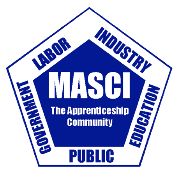 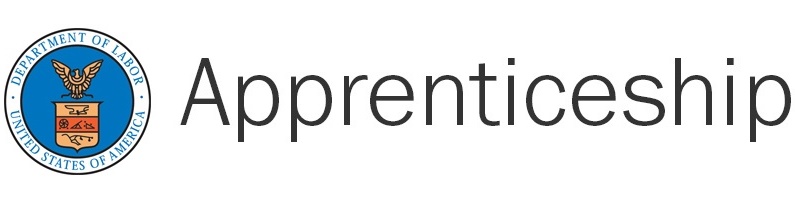 November 9, 2020National Apprenticeship Week Celebration                                                                                                          “USDOL, OA Registered Apprentices Around Michigan”       9:00 – 9:10 a.m. – Opening Remarks/WelcomeRussell W Davis, Michigan State Director, USDOL, OA9:10 – 9:15 a.m. – Dean Guido, Regional Director, Chicago Office of Apprenticeship Employment & Training, USDOL9:15 – 9:20 a.m. – MASCI Proclamation  Lee Graham, President, Michigan Apprenticeship Steering Committee, Inc. 9:20 – 9:25 a.m. – Garlin Gilchrest, Michigan Lieutenant Governor  9:25 – 9:35 a.m. – Patrick Devlin, Secretary-Treasurer, Michigan Building & Construction Trades Council 9:35 – 9:40 am – Tony Retaskie, Executive Director, Upper Peninsula Construction Council9:40 – 10:50 am – USDOL, OA Registered Professional Construction Trades Presentation10:50 – 11:00 a.m.  – Closing Remarks/Questions Russell W Davis, Michigan State Director, USDOL, OAJoin Zoom Meetinghttps://zoom.us/j/98613028711Meeting ID: 986 1302 8711One tap mobile+16465588656,,98613028711# US (New York) 13017158592,,98613028711# US +(Germantown)Dial by your location        +1 646 558 8656 US (New York)        +1 301 715 8592 US (Germantown)        +1 312 626 6799 US (Chicago)        +1 669 900 9128 US (San Jose)        +1 253 215 8782 US (Tacoma)        +1 346 248 7799 US (Houston)Meeting ID: 986 1302 8711Find your local number: https://zoom.us/u/ackSZNmaGp